ПРОЕКТ   СОВЕТ   ДЕПУТАТОВМУНИЦИПАЛЬНОГО ОБРАЗОВАНИЯ «ВОТКИНСКИЙ РАЙОН»«ВОТКА ЁРОС»МУНИЦИПАЛ КЫЛДЫТЭТЫСЬ ДЕПУТАТЪЁСЛЭН КЕНЕШСЫР Е Ш Е Н И Е«__» _________ 2020  года                                                                                    №г. ВоткинскО состоянии законности  на  территории муниципального образования «Воткинский район» в  первом  полугодии 2020 года» 		В соответствии с Федеральным  законом   от 17.01.1992 года  № 2202-1 «О прокуратуре Российской Федерации», заслушав  информацию о состоянии законности  на территории муниципального образования «Воткинский район»  в первом  полугодии 2020 года межрайонного  прокурора – старшего советника юстиции – Орлова А.А. , руководствуясь Уставом муниципального образования «Воткинский район,	Совет депутатов муниципального образования «Воткинский район» РЕШАЕТ:Информацию о состоянии законности на  территории муниципального образования «Воткинский район» в первом   полугодии 2020 года» принять к сведению (прилагается).Настоящее решение вступает в силу со дня его принятия.Председатель Совета депутатов муниципального образования «Воткинский район»								М.А.Назаровг.Воткинск«__»__________ 2020 года№_____О состоянии законности  на  территории муниципального образования «Воткинский район» в  первом  полугодии 2020 года По итогам 1 полугодия 2020 года число преступлений, совершенных на территории Воткинского района увеличилось на 3,6%.Анализ криминогенной обстановки на территории района показал, что незначительно возросло количество преступлений против собственности, а именно краж, фактов хищения имущества путем мошенничества, а также преступлений, совершенных на бытовой почве.Во многом рост преступности обусловлен ослаблением и низкой эффективностью профилактической работы со стороны органов полиции, а также небрежным отношением граждан к своему имуществу.  Несмотря на принимаемые правоохранительными органами меры по информированию населения района о наиболее распространенных способах хищений денежных средств с банковских карт, количество преступлений данной категории продолжает оставаться значительным. В связи с этим указанная проблема по-прежнему является актуальной и требует принятия дополнительных мер, направленных на разъяснительную работу с жителями города. Поскольку в соответствии с п.5 ч.1 ст.5 Федерального закона от 23.06.2016 № 182-ФЗ «Об основах системы профилактики правонарушений в Российской Федерации» органы местного самоуправления являются субъектами профилактики, целесообразно организовать распространение материалов, разъясняющих типовые способы совершения хищений с банковских карт через банковские и почтовые отделения, торговые центры (магазины), школы, детские сады, иные организации и предприятия (преимущественно с большим количеством занятых работников). Кроме того, предлагается организовать размещение указанной информации на оборотной стороне платежных поручений по коммунальным платежам, для чего требуется привлечь к работе управляющие компании, товарищества собственников жилья.Анализ поступающих в органы прокуратуры и органы местного самоуправления обращений в сфере профилактики преступлений и правонарушений, в том числе в семейно-бытовой сфере показал, что основной причиной нарушения прав граждан на благоприятные жилищные условия является злоупотребление алкогольными напитками, а также использование жилого помещения не по назначению.Вопросы активизации работы по профилактике правонарушений и преступлений в жилищно-бытовой сфере на системной основе обсуждаются на заседаниях рабочей группы при Воткинском межрайонном прокуроре по вопросам профилактики антиобщественного поведения в жилищно-бытовой сфере.При этом Администрации МО «Воткинский район» следует обратить особое внимание на реализацию Федерального закона от 23.06.2016 № 182-ФЗ «Об основах системы профилактики правонарушений в Российской Федерации».При принятии муниципальных программ по профилактике правонарушений учитывать направления и виды профилактической работы, предусмотренные указанным Федеральным законом.Кроме того, прошу активизировать работу органов профилактики по информированию жителей Воткинского района по вопросам профилактики правонарушений и преступлений, совершаемых в бытовой сфере, обратив особое внимание о доведении информации по социальной адаптации, ресоциализации, социальной реабилитации, помощи лицам, пострадавшим от правонарушений или подверженным риску стать таковыми.В целях профилактики правонарушений в жилищно-бытовой сфере административной комиссии МО «Воткинский район» необходимо систематически проводить рейдовые мероприятия по выявлению фактов продажи на территории МО «Воткинский район» алкогольной продукции в ночное время.В сфере рассмотрения обращений граждан и юридических лиц за 1 полугодие 2020 года межрайонной прокуратурой выявлялись нарушения в деятельности должностных лиц Администрации МО «Воткинский район», касающиеся нарушения сроков рассмотрения обращений, их необоснованного продления, предоставления ответа не по всем доводам, указанным в заявлении.В целях устранения нарушений Федерального закона от 02.05.2006 № 59-ФЗ «О порядке рассмотрения обращений граждан Российской Федерации» межрайонной прокуратурой в адрес главы МО «Воткинский район» внесено 4 представления, 1 должностное лицо привлечено к дисциплинарной ответственности, 1 должностное лицо Администрации МО «Камское» привлечено к административной ответственности по ст. 5.59 КоАП РФ.Причинами названных нарушений явилось отсутствие надлежащего контроля вышестоящими должностными лицами Администрации МО «Воткинский район» за рассмотрением обращений граждан и юридических лиц подчиненными сотрудниками.За 6 месяцев 2020 года Воткинской межрайонной прокуратурой разрешено 51 обращение на действия и решения органов местного самоуправления и их должностных лиц, что составило 14,7 % от общего числа разрешенных обращений, из которых 49 % удовлетворено. Проведенный анализ работы с обращениями граждан за 6 месяцев 2020 года показал, что по-прежнему должностными лицами органов местного самоуправления допускаются нарушения закона в сфере жилищно-коммунального хозяйства, безопасности дорожного движения. К примеру, по результатам рассмотрения обращения Федорова С.Г. установлено, что в нарушение Федерального закона от 06.10.2003 № 131-ФЗ «Об общих принципах организации местного самоуправления в Российской Федерации», Федерального закона от 08.11.2007 № 257-ФЗ «Об автомобильных дорогах и о дорожной деятельности в Российской Федерации и о внесении изменений в отдельные законодательные акты Российской Федерации», органом местного самоуправления не приняты меры к  включению участка дороги от автомобильной дороги Ижевск - Воткинск до СНТ «Дальний» в перечень автомобильных дорог общего пользования местного значения в границах МО «Воткинский район».Кроме того, по результатам рассмотрения обращения Габдулиной И.Ф. установлено, что в нарушение Федерального закона от 29.12.2012 №273-ФЗ «Об образовании в Российской Федерации», районным управлением образования Администрации МО «Воткинский район» не принято решение о назначении компенсации или об отказе в ее назначении по заявлению Габдулиной И.Ф. на 2019 год, письменное уведомление с указанием причин отказа в назначении компенсации за 2019 год Районным управлением образования Администрации МО «Воткинский район» заявителю не направлялось.По результатам принятия мер прокурорского реагирования выявленные нарушения устранены. Одним из наиболее важных направлений деятельности межрайонной прокуратуры является осуществление надзора за исполнением законодательства в сфере жилищно-коммунального хозяйства. В рассматриваемой сфере особую обеспокоенность вызывает подготовка к отопительному периоду 2020 – 2021 г.г. на территории п. Новый Воткинского района в связи с имеющимися основаниями полагать, что работы по замене тепловых сетей и строительству котельной на территории поселка, предусмотренные концессионным соглашением, заключенным 26.12.2019 между Администрацией МО «Воткинский район», ООО «Республиканская тепловая компания» и Главой Удмуртской Республики. Кроме того, ООО «Республиканская тепловая компания» имеет существенную задолженность за потребленный газ. В связи с выявлением указанного факта должностным лицам Администрации МО «Воткинский район» и ООО «Республиканская тепловая компания» объявлены предостережения о недопустимости нарушений закона. Во избежание срыва сроков отопительного сезона предлагаю держать вопросы своевременности выполнения мероприятий концессионного соглашения и расчетов организаций жилищно-коммунального комплекса за топливно-энергетические ресурсы на особом контроле, своевременно принимать меры к устранению нарушений, активнее использовать меры превентивного характера. Органам местного самоуправления Воткинского района необходимо обратить внимание, что с 2013 года и до настоящего времени администрацией Воткинского района не исполнено решение Воткинского районного суда, которым удовлетворены исковые требования Воткинского межрайонного прокурора о понуждении организовать водоснабжение в с. Июльское Воткинского района. В сфере защиты прав субъектов предпринимательской деятельности межрайонной прокуратурой в 1 полугодии 2020 года в деятельности должностных лиц органов местного самоуправления сельских поселений выявлены факты неразмещения на официальном сайте в сети «Интернет» информации, предусмотренной Федеральным законом от 24.07.2007 № 209-ФЗ «О развитии малого и среднего предпринимательства в Российской Федерации». В связи с выявленными нарушениями в адрес 12 Глав поселений внесены представления об устранении нарушений закона, в отношении должностных лиц возбуждены производства по делам об административных правонарушениях, предусмотренных ч. 2 ст. 13.27 КоАП РФ. Аналогичные нарушения в деятельности органов местного самоуправления сельских поселений систематически выявляются органами прокуратуры на протяжении 2018, 2019 годов. Анализ причин допущенных нарушений указывает на ненадлежащую организацию работы по ведению органами местного самоуправления официальных сайтов, а также отсутствие контроля за указанной деятельностью, в связи с чем предлагаю организовать указанную работу на уровне органов местного самоуправления муниципального района, в том числе путем оказания практической и методической помощи. На территории Воткинского района расположено 17 защитных сооружения гражданской обороны (в муниципальной собственности - 5), из них: ограниченно готовы к эксплуатации – 14 (в том числе находящихся в муниципальной собственности - 3), не готовы – 3 (в том числе находящихся в муниципальной собственности - 2). Все защитные сооружения расположены в подвальных помещения административных зданий. Паспортами защитных сооружения гражданской обороны и планами приведения защитных сооружений гражданской обороны в готовность к приему укрываемых предусмотрены сроки перевода на режим готовности. Вместе с тем, в большинстве случаев защитные сооружения не соответствуют предъявляемым требованиям (требуется косметический ремонт, отсутствует вентиляция и другие).До настоящего времени проблемным остается вопрос создания мест (площадок) накопления твердых коммунальных отходов на территориях сельских поселений в соответствии с требованиями градостроительного, природоохранного и санитарно-эпидемиологического законодательства. Возросло количество обращений по вопросу организации деятельности по сбору твердых коммунальных отходов.В связи с тем, что в первом полугодии 2020 года на территориях сельских поселений накопление твердых коммунальных отходов продолжает осуществляться в отдельно стоящих контейнерах, а созданные контейнерные площадки не соответствуют требованиям санитарно-эпидемиологического законодательства, предлагаю во втором полугодии 2020 года принять дополнительные меры к обустройству необходимого количества контейнерных площадок. Кроме того, предлагаю во взаимодействии с органами местного самоуправления сельских поселений при проведении мероприятий в рамках муниципального контроля особое внимание уделять выявлению несанкционированных свалок на территории района для последующего принятия своевременных мер по их ликвидации. Отдельного внимания заслуживает вопрос обеспечения безопасности людей на водных объектах. На территории Воткинского района отсутствуют пляжи, соответствующие требованиям законодательства. Отсутствие указанных мест создает условия для купания населения, в том числе несовершеннолетних, в необорудованных для этого местах, что в свою очередь несет угрозу их жизни и здоровью, а также приводит к увеличению количества несчастных случаев на воде и смертности населения. В связи с указанным предлагаю принять меры по обустройству мест для купания населения на территории района.В первом полугодии 2020 года по г. Воткинску и Воткинскому району на 15 % увеличилось количество лиц, привлеченных к административной ответственности за совершение правонарушений в сфере незаконного оборота наркотических средств. Реализация органами местного самоуправления Воткинского района мероприятий анитинаркотической направленности не отвечает остроте складывающейся ситуации. При реализации муниципальной программы в сфере противодействия незаконному обороту наркотических средств во втором полугодии 2020 году предлагаю акцентировать внимание на проведении мероприятий по противодействию злоупотреблению наркотиками и их незаконному обороту.Анализ состояния законности в деятельности органов местного самоуправления МО «Воткинский район» в сфере нормотворчества по итогам  первого полугодия 2020 года свидетельствует о ненадлежащем исполнении обязанности по своевременному приведению в соответствие с действующим законодательством принятых нормативных правовых актов (в частности административных регламентов), в связи с чем предлагаю уделить особое внимание данному вопросу.   Спасибо за внимание.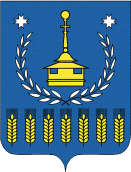 